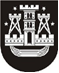 KLAIPĖDOS MIESTO SAVIVALDYBĖS TARYBASPRENDIMASDėl Klaipėdos miesto Savivaldybės tarybos 2015 m. gegužės 28 d. sprendimo NR. T2-128 ,,DĖL REGULIARIOJO REISO VIETINIO (MIESTO IR PRIEMIESTINIO) SUSISIEKIMO MARŠRUTO AUTOBUSO APIPAVIDALINIMO TVARKOS APRAŠO PATVIRTINIMO“ PAKEITIMO 2018 m. birželio 28 d. Nr. T2-127KlaipėdaVadovaudamasi Lietuvos Respublikos vietos savivaldos įstatymo 18 straipsnio 1 dalimi, Lietuvos Respublikos kelių transporto kodekso 4 straipsnio 3 dalimi ir Keleivių ir bagažo vežimo kelių transportu taisyklių, patvirtintų Lietuvos Respublikos susisiekimo ministro 2011 m. balandžio 13 d. įsakymu Nr. 3-223 „Dėl Keleivių ir bagažo vežimo kelių transportu taisyklių patvirtinimo“, 27 punktu, Klaipėdos miesto savivaldybės taryba nusprendžia:1. Pakeisti Klaipėdos miesto savivaldybės tarybos 2015 m. gegužės 28 d. sprendimą Nr. T2-128 „Dėl Reguliariojo reiso vietinio (miesto ir priemiestinio) susisiekimo maršruto autobuso apipavidalinimo tvarkos aprašo patvirtinimo“ ir 3 punktą išdėstyti taip:„3. Pavesti Klaipėdos miesto savivaldybės administracijos direktoriui per vieną mėnesį nuo teisės akto nuostatos, leidžiančios savivaldybių institucijoms nustatyti vienodus lengvųjų automobilių taksi savivaldybės teritorijoje apipavidalinimo spalvinius variantus ir būdus bei nustatyti apipavidalinimo įgyvendinimo terminus, įsigaliojimo datos parengti ir įsakymu patvirtinti lengvojo automobilio taksi apipavidalinimo tvarkos aprašą.“2. Skelbti šį sprendimą Teisės aktų registre ir Klaipėdos miesto savivaldybės interneto svetainėje.Savivaldybės merasVytautas Grubliauskas